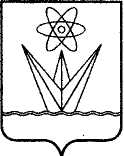 АДМИНИСТРАЦИЯ ЗАКРЫТОГО АДМИНИСТРАТИВНО – ТЕРРИТОРИАЛЬНОГО ОБРАЗОВАНИЯ  ГОРОДА  ЗЕЛЕНОГОРСКА КРАСНОЯРСКОГО КРАЯП О С Т А Н О В Л Е Н И Е     07.03.2013                              г. Зеленогорск                            92-пОб утверждении Порядка размещения на сайте Администрации ЗАТО г. Зеленогорска и предоставления для опубликования  сведений о доходах, об имуществе и обязательствах имущественного характера руководителей муниципальных учреждений г. Зеленогорска	В соответствии со статьей 8 Федерального закона от 25.12.2008 № 273-ФЗ «О противодействии коррупции», учитывая решение Совета депутатов ЗАТО г. Зеленогорска от 28.02.2013 № 35-213р «Об утверждении Положения о порядке представления лицами, поступающими на должности руководителей муниципальных учреждений г. Зеленогорска, и руководителями муниципальных учреждений г. Зеленогорска сведений о доходах, об имуществе и обязательствах имущественного характера», руководствуясь Уставом города,П О С Т А Н О В Л Я Ю:1. Утвердить Порядок размещения на сайте Администрации ЗАТО г. Зеленогорска и предоставления для опубликования сведений о доходах, об имуществе и обязательствах имущественного характера руководителей муниципальных учреждений г. Зеленогорска согласно приложению к настоящему постановлению.   2. Руководителям структурных подразделений Администрации ЗАТО г. Зеленогорска, директору МКУ «КФиЗ», директору МКУ «Комитет по делам культуры» ознакомить руководителей подведомственных учреждений с настоящим постановлением под роспись.3. Настоящее постановление вступает в силу в день, следующий за днем его опубликования в газете «Панорама».4. Контроль за выполнением настоящего постановления возложить на заместителей главы Администрации ЗАТО г. Зеленогорска, курирующих соответствующие направления деятельности.  Глава АдминистрацииЗАТО г. Зеленогорска 							В.В. Панков	Приложение к постановлению Администрации ЗАТО г. Зеленогорска от 07.03.2013 № 92-п         ПОРЯДОКразмещения  на сайте Администрации ЗАТО г. Зеленогорска и предоставления для опубликования сведений о доходах, об имуществе и обязательствах имущественного характера руководителей муниципальных учреждений г. Зеленогорска1. Настоящий порядок  устанавливает процедуры размещения на официальном сайте Администрации ЗАТО г. Зеленогорска в информационно-телекоммуникационной сети «Интернет» (далее – сайт) и предоставления для опубликования сведений о доходах, об имуществе и обязательствах имущественного характера (далее – сведения о доходах) руководителей муниципальных учреждений г. Зеленогорска   (далее – руководители учреждений).2. Размещаются на сайте и предоставляются для опубликования следующие сведения о доходах:а) перечень объектов недвижимого имущества, принадлежащих руководителям учреждений, их супругам и несовершеннолетним детям на праве собственности или находящихся в их пользовании, с указанием вида, площади и страны расположения каждого из них;б) перечень транспортных средств, с указанием вида и марки, принадлежащих на праве собственности руководителям учреждений, их супругам и несовершеннолетним детям; в) декларированный годовой доход руководителей учреждений, их супругов и несовершеннолетних детей. 3. В размещаемых на сайте и предоставляемых для опубликования сведениях о доходах запрещается указывать:а) иные сведения (кроме указанных в пункте 2 настоящего порядка) о доходах руководителей учреждений, их супругов и несовершеннолетних детей;б) данные, позволяющие определить место жительства, почтовый адрес, телефон и иные индивидуальные средства коммуникации руководителей учреждений, их супругов и несовершеннолетних детей;в) данные, позволяющие определить местонахождение объектов недвижимого имущества, принадлежащих руководителям учреждений, их супругам и несовершеннолетним детям на праве собственности или находящихся в их пользовании;г) персональные данные супругов и несовершеннолетних детей руководителей учреждений;д) информацию, отнесенную к государственной тайне или являющуюся конфиденциальной.	4. Сведения о доходах, указанные в пункте 2 настоящего порядка, представляются руководителями учреждений главному специалисту по кадрам Администрации ЗАТО г. Зеленогорска  (далее – главный специалист по кадрам) на бумажных носителях и в электронном виде по форме согласно приложению к настоящему порядку, в срок, установленный решением Совета депутатов ЗАТО г. Зеленогорска для ежегодного представления сведений о доходах (далее – срок для ежегодного представления сведений о доходах).   5. Форма, указанная в пункте 4 настоящего порядка, заполняется руководителями учреждений с использованием ПЭВМ (в любом из форматов: doc, docx, rtf), распечатывается на принтере, подписывается, представляется на бумажном носителе и отправляется по электронной почте по адресу: kadr@admin.zelenogorsk.ru на имя главного специалиста по кадрам одновременно с представлением сведений о доходах по формам, утвержденным постановлением Администрации ЗАТО г. Зеленогорска.Главный специалист по кадрам размещает на сайте представленные руководителями муниципальных учреждений сведения о доходах в течение одного месяца со дня истечения срока для ежегодного представления сведений о доходах. Руководители учреждений несут ответственность за достоверность представленных сведений о доходах и правильность заполнения формы, указанной в пункте 4 настоящего порядка.6. В случае если руководители учреждений представили уточненные сведения о доходах и эти сведения подлежат размещению на сайте в соответствии с пунктом 2 настоящего порядка, главным специалистом по кадрам уточненные сведения о доходах размещаются на сайте не позднее одного месяца со дня их представления руководителями учреждений.7. Сведения о доходах предоставляются для опубликования в связи с  письменными запросами средств массовой информации (далее – СМИ) в случае, если запрашиваемые сведения отсутствуют на сайте. Запрос СМИ должен содержать указание на цель опубликования запрашиваемых сведений и обязательство СМИ об опубликовании запрашиваемых сведений в полном объеме.8. Главный специалист по кадрам:- в течение 3 рабочих дней со дня поступления запроса СМИ сообщает о нем руководителю учреждения, в отношении которого поступил запрос;- в течение 7 рабочих дней со дня поступления запроса СМИ обеспечивает предоставление для опубликования сведений, указанных в пункте 2 настоящего порядка, по форме согласно приложению к настоящему порядку.9. В случае если запрос СМИ поступил в отношении руководителя учреждения, сведения о доходах которого за отчетный период были ранее предоставлены для опубликования в соответствии с настоящим порядком, указанные сведения о доходах не предоставляются, а заявителю сообщается какому СМИ были ранее предоставлены эти сведения.Исполнитель:  Юридический отдел Администрации ЗАТО г. Зеленогорска________________О.Г. Посканная *супруг (супруга), несовершеннолетний сын, несовершеннолетняя дочьПриложение к Порядку размещения на сайтеАдминистрации ЗАТО г. Зеленогорска ипредоставления  для опубликования сведенийо доходах, об имуществе и обязательствахимущественного характера руководителей муниципальных учреждений г. ЗеленогорскаДолж-ностьФамилия, имя, отчестворуководителя муниципаль-ного учрежденияг. Зелено-горска(степень     родства)*Общая сумма дохода 
за 20___г.
(руб.)Перечень объектов недвижимого имущества и транспортных средств, принадлежащих на праве собственностиПеречень объектов недвижимого имущества и транспортных средств, принадлежащих на праве собственностиПеречень объектов недвижимого имущества и транспортных средств, принадлежащих на праве собственностиПеречень объектов недвижимого имущества и транспортных средств, принадлежащих на праве собственностиПеречень объектов недвижимого имущества, находящихся в пользованииПеречень объектов недвижимого имущества, находящихся в пользованииПеречень объектов недвижимого имущества, находящихся в пользованииДолж-ностьФамилия, имя, отчестворуководителя муниципаль-ного учрежденияг. Зелено-горска(степень     родства)*Общая сумма дохода 
за 20___г.
(руб.)Вид объектов недви-жимо-стиПло-щадь, кв.м.Стра-на распо-ложе-нияТранс-портные средства, принадле-жащие на праве собствен-ности, 
с указанием вида и маркиВид объектов недвижи-мостиПло-щадь,кв.м.Страна располо-жения